Market leaders confirm participation in Security Essen 2020Numerous companies have confirmed their participation in the first Security Essen after successfully concluded modernization.Frankfurt, October 2019 – Security Essen is continuing to consolidate its position as a platform of the security industry on which all relevant target groups can obtain information. Numerous companies have confirmed their participation in the world's leading trade fair, which will take place at Messe Essen from 22 to 25 September 2020. 
Platform for numerous national and international companiesIn addition to market leaders, niche suppliers and new suppliers, big international companies will be represented as exhibitors. ESSA will also be represented again as an official partner of the fair. Together with many of its national and international members, it will be exhibiting in Hall 2, as in 2018. More than 25 exhibitors from the secure storage industry will be presenting their latest products and services, giving trade visitors the opportunity to obtain comprehensive and coherent information on the subject of safes in a way that is virtually impossible anywhere else.First Security Essen after successfully concluded modernizationThe modernization of Messe Essen was concluded in September 2019 after a construction period of around three and a half years.  Exhibitors and visitors now benefit from an open, functional architecture, short distances, eight spacious halls and plenty of daylight. For the first time, the video range is now bundled completely and coherently in the new Hall 5.The new face of Messe Essen, the 2,000 m2 glass foyer, has already been created in the first construction phase and is perfectly connected to the underground as the new east entrance area, which can be reached without getting wet.Companies wishing to exhibit at Security Essen 2020 have the opportunity to register until 30 November 2019. Application forms are available on the Security Essen website.Text: 1.777 Z. inkl. LZ.Background ESSAESSA – The International Security Association based in Frankfurt is the leading international association of the security industry. At present, the ESSA has 124 members from 37 countries.Legend: Photo 255The large glass foyer forms the new east entrance area and is the new face of Messe Essen.Photo: ESSA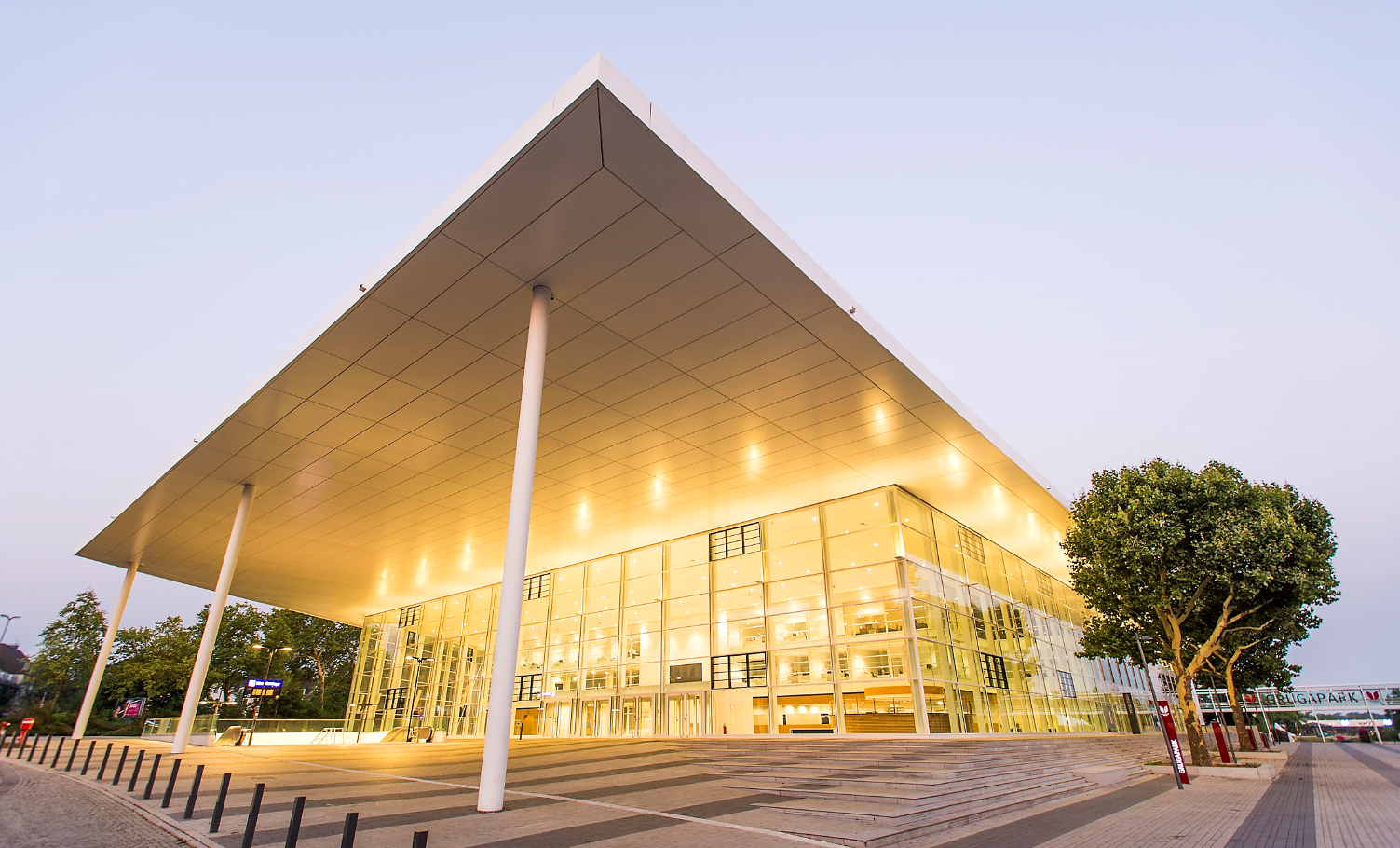 